HordalandBergen 15.05.17Til medlemmer i Representantskapet FO HordalandInnkalling til møte i Representantskapet FO Hordaland – REPSKAP NR 2/2017Torsdag 18. og fredag 19.mai Thon Hotell Airport, KokstadRepresentantskapet er avdelingens høyeste organ mellom årsmøtene. Representantskapet består av representanter fra klubber samt styret i avdelingen. Størrelse og sammensetning av representantskapet vedtas av årsmøtet. Representantene har møteplikt i representantskapet. Foreløpige innkalling er sendt som e-post 25.04.17 og som «påminning i kalender».Det blir satt av tid til ” summetime” saksforberedende gruppearbeid på dette representantskapsmøte også. Da sitter en sammen med delegater fra samme arbeidsgiverområde, eller samme region og gjennomgår sakene som skal opp til behandling i møte. Styremedlemmer er møteledere i disse gruppene.  Til debatt på dette møte er sak «revidert budsjett» og «vervekampanje»Forslag til dagsorden:Velkommen!Grethe Kvist							Mohamad MehdiFylkesleder 							nestlederTORSDAG 18.MAIÅpning møte10.00-10.30VARSLING10.30-12.00Lunsj12.00-12.45VARSLING fortsetter12.45- 14.30Pause14.30-15.00REVIDERT BUDSJETT 15.00-15.30Summegrupper/saksforberedende grupperPlenumsdiskusjon og vedtak15.30-16.3016.30-17.00Middag19.00LO KONGRESSEN – siste nytt 09.00-09.30BUFETAT – arbeidet med rekruttering fosterhjem09.30-10.00Pause10.00-10.30ORGANISASJONSDEBATT 10.30- 14.30AVSLUTNING evaluering14.30-15.00ÅPNINGNavneoppropGodkjenning møteledelse og referenterProtokoll Representantskapsmøte 8.marsGodkjenning dagsorden og forretningsorden Litt godt nytt fra avdelingen, fylket, klubberForslag til vedtak: Representantskapet tar orienteringen til etterretningVARSLING- Skolering Karl Morten Bårdsen, Jurist ansatt som HR rådgiver i Bergen kommuneForslag til vedtak: Representantskapet tar informasjon og diskusjon til etterretningREVIDERT BUDSJETT Forslag til revidert budsjett legges frem for representantskapet. Diskusjon i grupper, særlig om vervekampanje og diskusjon og vedtak i plenum. Forslag til vedtak: Representantskapet vedtar forslag til revidert budsjett for 2017 med følgende føringer; ORGANISASJONSDEBATTVi starter på diskusjonen om hvordan FO skal organiseres. Det blir mye gruppearbeid og tid for diskusjoner!Forslag til vedtak: Representantskapet tar orienteringen til etterretning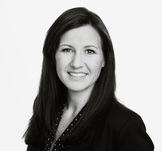 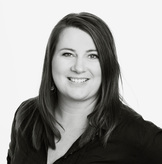 